СОВЕТ   ДЕПУТАТОВМУНИЦИПАЛЬНОГО   ОКРУГА   КУЗЬМИНКИ                              РЕШЕНИЕ                                 16.03.2021 № 3/7О  согласовании установки   ограждающегоустройства    на   придомовой     территории многоквартирного        дома       по    адресу: Москва, Волгоградский проспект, д. 88, к. 2В соответствии с пунктом 5 части 2 статьи 1 Закона города Москвы 
от 11 июля 2012 года № 39 «О наделении органов местного самоуправления муниципальных округов в городе Москве отдельными полномочиями 
города Москвы», постановлением Правительства Москвы 
от 2 июля 2013 года № 428-ПП «О Порядке установки ограждений на придомовых территориях в городе Москве», рассмотрев обращение уполномоченного лица и протокол общего собрания собственников помещений  многоквартирного дома об установке ограждающего устройства на придомовой территории многоквартирного дома по следующему адресу: город Москва,  Волгоградский проспект, д. 88, корп. 2, Совет депутатов муниципального округа Кузьминки решил:1. Согласовать установку ограждающего устройства на придомовой территории многоквартирного дома по следующему адресу: город Москва, Волгоградский проспект, д. 88, корп. 2, согласно прилагаемому проекту (Приложение).2. Направить копии настоящего решения в Департамент территориальных органов исполнительной власти города Москвы, в управу  района Кузьминки города Москвы и лицу, уполномоченному на представление интересов собственников помещений в многоквартирных домах по вопросам, связанным с установкой ограждающих устройств и его демонтажем.     3. Опубликовать настоящее решение в бюллетене «Московский муниципальный вестник» и разместить на официальном сайте муниципального округа Кузьминки (www.m-kuzminki.ru).4. Контроль за исполнением настоящего решения возложить на главу муниципального округа Кузьминки Калабекова Алана Лазаревича.Глава муниципального округа Кузьминки                                                                       А.Л. Калабеков                                                               Приложение к                                                                                       решению Совета депутатов                                                                                муниципального округа                                                           Кузьминки от 16 марта 2021 года № 3/7  Проект размещения ограждающего устройствана придомовой территории многоквартирного дома по адресу:Москва, Волгоградский проспект, д. 88, корп. 2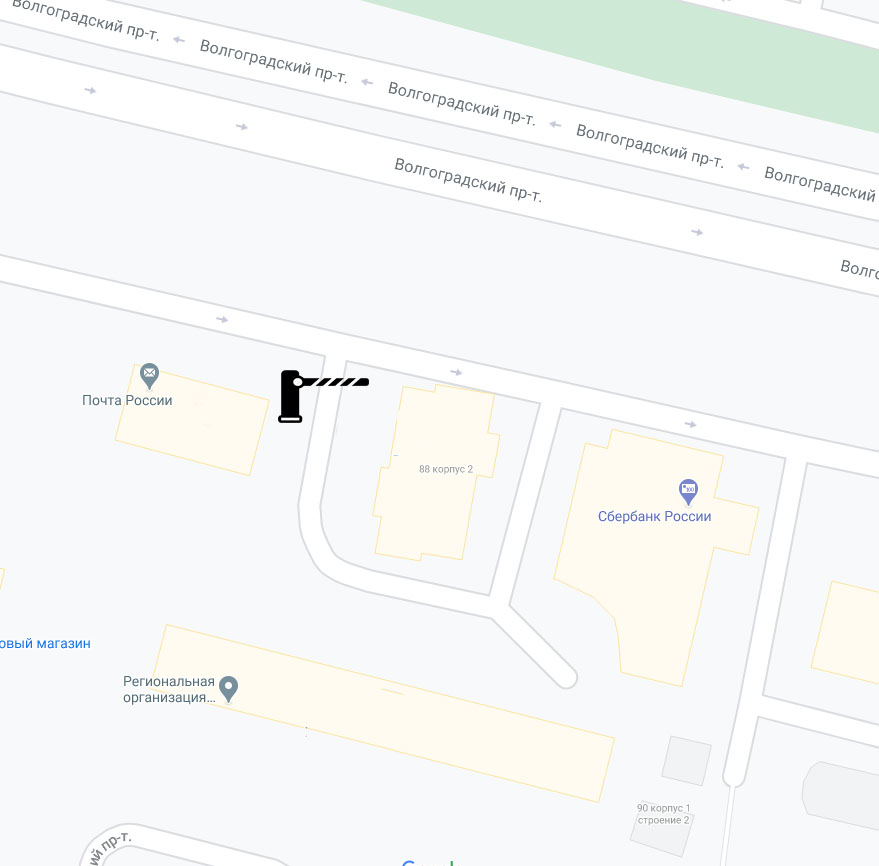 Условные обозначения:  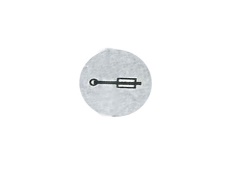 -   ограждающее устройство – шлагбаум антивандальный, металлический, длина-4,0 метра.                 